BLUE KNIGHT ARMAMENTS TABLETech UpgradesCommunications Relay (+2CP): Allies who take a combined action with this hardsuit may increase their skill by +1 die size.Infrared Scanner (+2CP): This hardsuit automatically Detects Stealth units; allows Marking targets for +1 Attack BonusNanobot Surge (+2CP): Nanobots grant the hardsuit an extra action each turn.Raven Boosters (+1CP): Raven Boosters increase the hardsuit’s movement by 2”. The hardsuit loses the ability to sprint but may spend an action to treat its movement for the turn as flying.Sensors Package (+2CP): This hardsuit bypasses Unstable Ground for self and others at 1/2 speed; allows manipulation of locks and Triggers; +1 Skill vs. Field Hazards.Teleport Transponders (+0CP): A creation with this device may start the game off of the battlefield. Starting on Turn 2, it may teleport onto the battlefield at any location, scattering 1d6 inches from the intended landing zone. Teleporting within 6” of Comm. Drone prevents scattering. Regardless of load-out, a teleporting unit may only make a single ranged attack on the turn it enters the battlefield. Teleporting counts movement for the turn.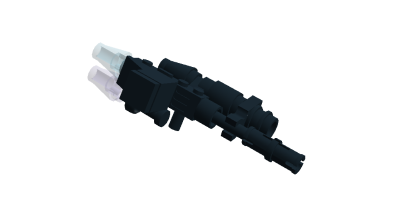 Use:5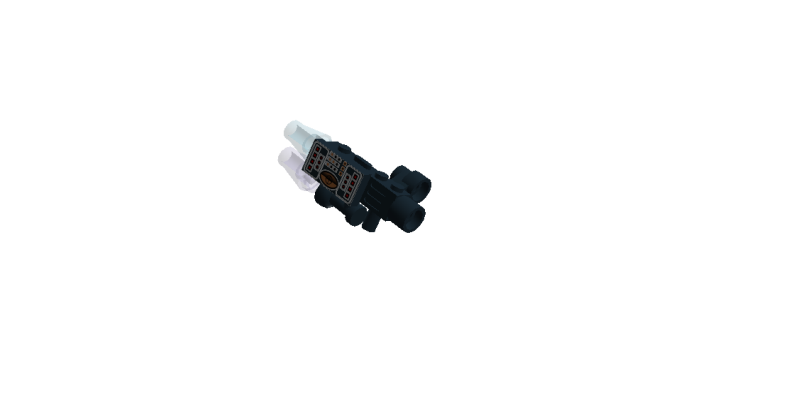 Use:3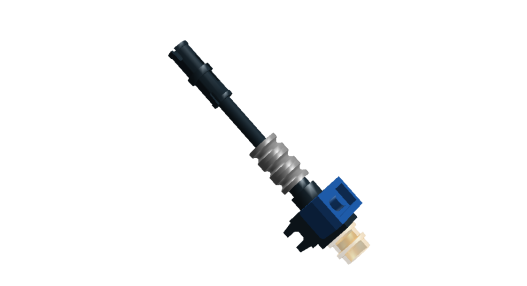 Use:4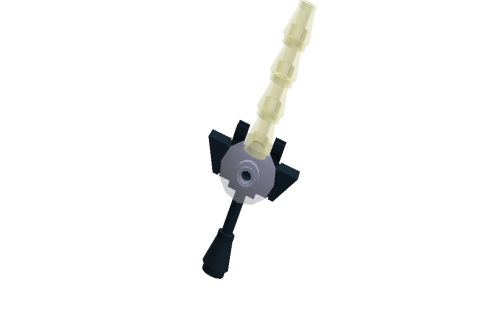 Use:411”8”6”-18”CC3d61d6+12d62d6+2Auto Cannon12 CP / Arc or Burst FireAuto Cannon12 CP / Arc or Burst FireAuto Gun6 CP / Arc or Burst FireAuto Gun6 CP / Arc or Burst FireLazer Battery6 CP / LinkedLazer Battery6 CP / LinkedLazer Sword5 CPLazer Sword5 CP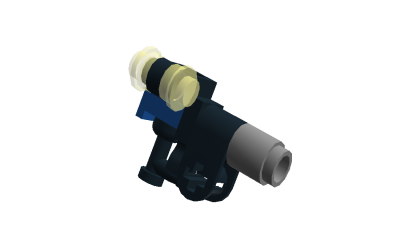 Use:4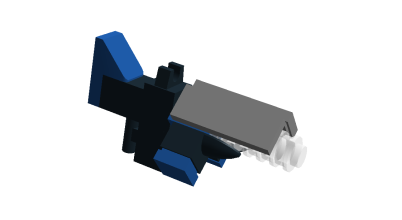 Use:4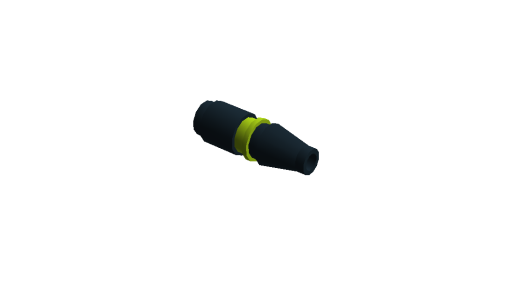 Use:4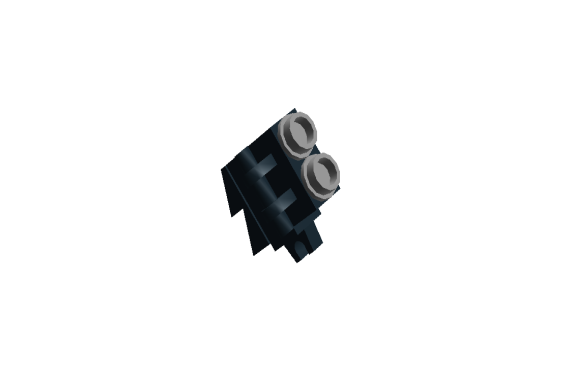 Use:410”8”12”6”-18”2d62d62d10*MKII Pistol6 CPMKII Pistol6 CPMKII Repeater8 CP / Arc or Burst FireMKII Repeater8 CP / Arc or Burst FireMKII Rocket4 CP EachMKII Rocket4 CP EachOrdinance Launcher6 CP / Parabolic Shot / Linked1 CP per ExplosiveOrdinance Launcher6 CP / Parabolic Shot / Linked1 CP per Explosive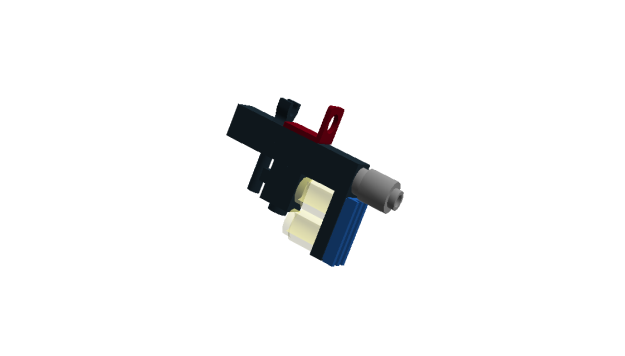 Use:4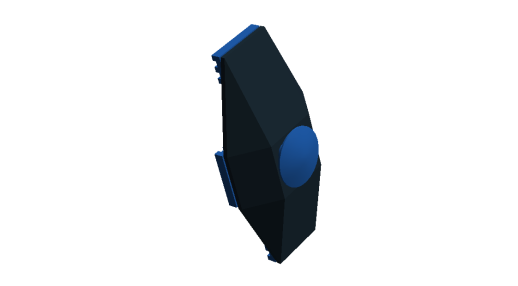 Use:4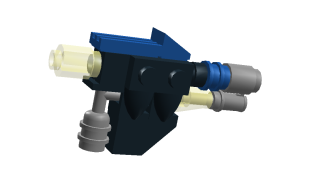 Use:6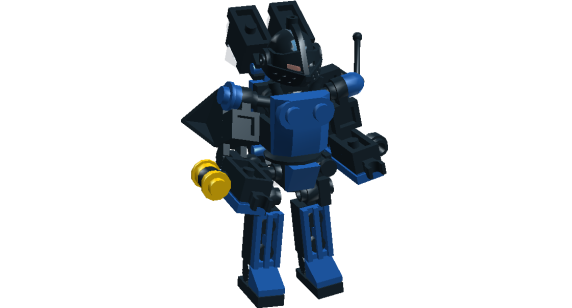 Skill:1d812”CC10”Move:6”2d6-2d12Armor2d10Plasma Rifle9 CP / OverchargePlasma Rifle9 CP / OverchargeTactical Shield2 CP / Parry or ShoveTactical Shield2 CP / Parry or ShoveTesla Cannon12 CP / ElectricTesla Cannon12 CP / ElectricAltimate Blue Knight11 CP / Size: 2 / SL: 2Altimate Blue Knight11 CP / Size: 2 / SL: 2